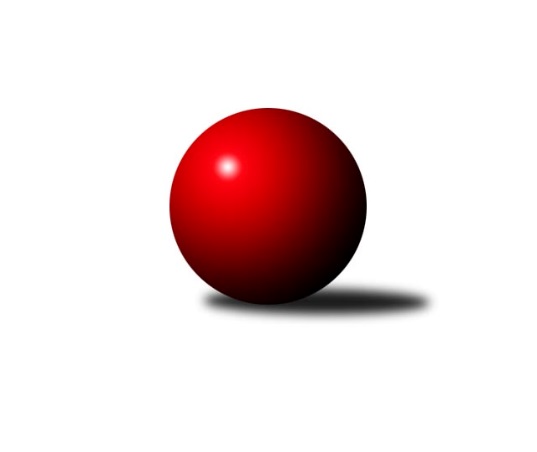 Č.18Ročník 2010/2011	5.3.2011Nejlepšího výkonu v tomto kole: 3354 dosáhlo družstvo: KK Zábřeh2. KLM B 2010/2011Výsledky 18. kolaSouhrnný přehled výsledků:KK Moravská Slávia Brno ˝B˝	- TJ Start Rychnov n. Kn.	5:3	3240:3191	13.5:10.5	5.3.SK Baník Ratiškovice	- TJ Opava˝A˝	1:7	3122:3211	10.5:13.5	5.3.SK Camo Slavičín ˝A˝	- KK Zábřeh	2:6	3247:3354	11.0:13.0	5.3.KK Blansko 	- KK Šumperk˝A˝	3:5	3178:3195	13.0:11.0	5.3.TJ BOPO Třebíč	- TJ Rostex Vyškov ˝A˝	2:6	3237:3286	9.5:14.5	5.3.Sokol Přemyslovice˝A˝	- TJ Třebíč	4:4	3290:3277	11.0:13.0	5.3.Tabulka družstev:	1.	TJ Třebíč	18	15	2	1	104.0 : 40.0 	248.5 : 183.5 	 3330	32	2.	TJ Opava˝A˝	18	12	2	4	87.0 : 57.0 	238.5 : 193.5 	 3274	26	3.	KK Šumperk˝A˝	18	10	2	6	82.0 : 62.0 	213.5 : 218.5 	 3243	22	4.	TJ Start Rychnov n. Kn.	18	10	1	7	77.5 : 66.5 	226.5 : 205.5 	 3203	21	5.	KK Zábřeh	18	10	0	8	79.5 : 64.5 	233.5 : 198.5 	 3291	20	6.	SK Baník Ratiškovice	18	9	0	9	72.0 : 72.0 	218.5 : 213.5 	 3192	18	7.	TJ Rostex Vyškov ˝A˝	18	7	3	8	73.0 : 71.0 	219.5 : 212.5 	 3272	17	8.	KK Blansko	18	8	1	9	71.5 : 72.5 	223.5 : 208.5 	 3280	17	9.	Sokol Přemyslovice˝A˝	18	4	3	11	59.0 : 85.0 	197.5 : 234.5 	 3199	11	10.	SK Camo Slavičín ˝A˝	18	5	1	12	55.0 : 89.0 	193.5 : 238.5 	 3200	11	11.	KK Moravská Slávia Brno ˝B˝	18	5	1	12	54.0 : 90.0 	193.5 : 238.5 	 3206	11	12.	TJ BOPO Třebíč	18	4	2	12	49.5 : 94.5 	185.5 : 246.5 	 3185	10Podrobné výsledky kola:	 KK Moravská Slávia Brno ˝B˝	3240	5:3	3191	TJ Start Rychnov n. Kn.	Josef Němeček	147 	 163 	 138 	129	577 	 4:0 	 506 	 129	140 	 121	116	Jiří Karasz	Miloš Stloukal	142 	 137 	 137 	126	542 	 2.5:1.5 	 545 	 134	137 	 132	142	Jiří Kmoníček	Dalibor Dvorník	134 	 138 	 115 	128	515 	 2:2 	 545 	 132	126 	 146	141	Jiří Brouček	Radim Hostinský	141 	 130 	 130 	124	525 	 2:2 	 533 	 125	150 	 136	122	Jakub Seniura	Svatopluk Krejčí	118 	 152 	 134 	139	543 	 2:2 	 522 	 121	128 	 140	133	Dalibor Ksandr	Jan Bernatík	135 	 130 	 132 	141	538 	 1:3 	 540 	 142	138 	 137	123	Vojta Šípekrozhodčí: Nejlepší výkon utkání: 577 - Josef Němeček	 SK Baník Ratiškovice	3122	1:7	3211	TJ Opava˝A˝	Josef Něnička	114 	 137 	 128 	122	501 	 2:2 	 518 	 146	126 	 136	110	Petr Wolf	Jakub Tomančák	144 	 130 	 156 	118	548 	 2:2 	 534 	 137	132 	 143	122	Radim Marek	Josef Toman	140 	 126 	 134 	122	522 	 1.5:2.5 	 534 	 138	129 	 134	133	Vladimír Konečný	Luděk Rychlovský	129 	 127 	 149 	132	537 	 2:2 	 547 	 122	144 	 156	125	Petr Bracek	Jakub Toman	104 	 113 	 133 	151	501 	 1:3 	 525 	 141	116 	 137	131	Jiří Vícha	Aleš Zálešák	115 	 139 	 141 	118	513 	 2:2 	 553 	 153	136 	 148	116	Jiří Hendrychrozhodčí: Nejlepší výkon utkání: 553 - Jiří Hendrych	 SK Camo Slavičín ˝A˝	3247	2:6	3354	KK Zábřeh	Jiří Zimek	137 	 132 	 137 	140	546 	 2:2 	 516 	 124	141 	 139	112	Pavel Hrdlička	Tomáš Polášek	140 	 144 	 154 	129	567 	 2:2 	 577 	 130	149 	 151	147	Martin Sitta	Karel Ivaniš *1	124 	 132 	 124 	147	527 	 1:3 	 594 	 129	158 	 162	145	Lukáš Horňák	Zdeněk Gajda	128 	 122 	 143 	145	538 	 2:2 	 600 	 161	159 	 136	144	Josef Sitta	Libor Pekárek ml.	148 	 115 	 133 	120	516 	 1:3 	 547 	 137	132 	 140	138	Zdeněk Švub	Pavel Sláma	141 	 142 	 148 	122	553 	 3:1 	 520 	 128	121 	 140	131	Jiří Flídrrozhodčí: střídání: *1 od 31. hodu Bronislav FojtíkNejlepší výkon utkání: 600 - Josef Sitta	 KK Blansko 	3178	3:5	3195	KK Šumperk˝A˝	Roman Flek	100 	 144 	 136 	131	511 	 3:1 	 507 	 130	125 	 132	120	Jan Petko	Lukáš Hlavinka	137 	 145 	 132 	137	551 	 4:0 	 498 	 123	124 	 117	134	Zdeněk Palyza	Ladislav Novotný	152 	 139 	 131 	120	542 	 3:1 	 541 	 142	127 	 157	115	Jaroslav Sedlář	Martin Honc	108 	 136 	 128 	118	490 	 1:3 	 550 	 148	126 	 129	147	Miroslav Smrčka	Ondřej Němec	131 	 147 	 130 	143	551 	 1:3 	 549 	 132	126 	 147	144	Marek Zapletal	Jan Šmerda	130 	 130 	 134 	139	533 	 1:3 	 550 	 140	120 	 145	145	Josef Toušrozhodčí: Nejlepšího výkonu v tomto utkání: 551 kuželek dosáhli: Lukáš Hlavinka, Ondřej Němec	 TJ BOPO Třebíč	3237	2:6	3286	TJ Rostex Vyškov ˝A˝	Jan Grygar	143 	 133 	 135 	141	552 	 1:3 	 580 	 143	143 	 135	159	Petr Pevný	Robert Pevný	132 	 144 	 143 	153	572 	 3:1 	 514 	 134	127 	 128	125	Michal Prachař	Jiří Janda	153 	 122 	 126 	115	516 	 0:4 	 570 	 162	137 	 151	120	Jiří Trávníček	Bohumil Drápela	124 	 163 	 126 	113	526 	 1:3 	 556 	 125	144 	 136	151	Kamil Bednář	Vladimír Dřevo	108 	 145 	 118 	114	485 	 1.5:2.5 	 530 	 145	139 	 118	128	Eduard Varga	Jiří Mikoláš	160 	 134 	 137 	155	586 	 3:1 	 536 	 148	135 	 116	137	Aleš Staněkrozhodčí: Nejlepší výkon utkání: 586 - Jiří Mikoláš	 Sokol Přemyslovice˝A˝	3290	4:4	3277	TJ Třebíč	Radek Grulich	133 	 134 	 138 	121	526 	 1:3 	 543 	 137	125 	 150	131	Petr Března	Ladislav Stárek	130 	 134 	 139 	153	556 	 2:2 	 544 	 143	146 	 119	136	Aleš Zeman	Ivo Mrhal ml.	163 	 131 	 135 	124	553 	 1.5:2.5 	 579 	 163	150 	 132	134	Milan Mokrý	Milan Zezulka	134 	 140 	 133 	153	560 	 3:1 	 506 	 145	122 	 119	120	Miroslav Mátl	Pavel Lužný	145 	 146 	 118 	144	553 	 2:2 	 562 	 146	142 	 140	134	Kamil Nestrojil	Jiří Zezulka st.	144 	 136 	 138 	124	542 	 1.5:2.5 	 543 	 141	139 	 138	125	Karel Uhlířrozhodčí: Nejlepší výkon utkání: 579 - Milan MokrýPořadí jednotlivců:	jméno hráče	družstvo	celkem	plné	dorážka	chyby	poměr kuž.	Maximum	1.	Václav Rypel 	TJ Třebíč	579.00	381.2	197.8	1.8	8/10	(618)	2.	Petr Pevný 	TJ Rostex Vyškov ˝A˝	578.70	377.7	201.0	1.3	10/10	(618)	3.	Martin Sitta 	KK Zábřeh	578.32	374.8	203.5	1.8	9/10	(625)	4.	Kamil Nestrojil 	TJ Třebíč	574.89	374.3	200.6	1.8	10/10	(611)	5.	Ondřej Němec 	KK Blansko 	572.20	378.4	193.8	1.9	9/10	(610)	6.	Radim Marek 	TJ Opava˝A˝	566.75	366.0	200.8	1.4	9/10	(633)	7.	Josef Sitta 	KK Zábřeh	565.32	378.9	186.4	2.0	10/10	(600)	8.	Lukáš Horňák 	KK Zábřeh	562.94	367.5	195.4	2.7	10/10	(594)	9.	Josef Touš 	KK Šumperk˝A˝	561.98	364.0	198.0	2.0	10/10	(607)	10.	Jiří Trávníček 	TJ Rostex Vyškov ˝A˝	560.47	371.3	189.2	2.6	9/10	(614)	11.	Luděk Rychlovský 	SK Baník Ratiškovice	559.07	363.2	195.8	1.9	9/10	(598)	12.	Jiří Mikoláš 	TJ BOPO Třebíč	556.62	361.1	195.5	2.5	10/10	(607)	13.	Karel Uhlíř 	TJ Třebíč	555.64	366.6	189.0	3.4	7/10	(602)	14.	Petr Března 	TJ Třebíč	555.59	363.2	192.3	2.4	10/10	(608)	15.	Jiří Hendrych 	TJ Opava˝A˝	554.81	368.0	186.8	3.1	10/10	(597)	16.	Robert Pevný 	TJ BOPO Třebíč	552.18	362.4	189.7	2.2	10/10	(600)	17.	Jiří Vícha 	TJ Opava˝A˝	550.35	362.8	187.5	4.1	10/10	(612)	18.	Eduard Varga 	TJ Rostex Vyškov ˝A˝	550.09	374.2	175.9	4.4	10/10	(597)	19.	Dalibor Ksandr 	TJ Start Rychnov n. Kn.	549.39	359.5	189.9	1.5	10/10	(585)	20.	Vladimír Konečný 	TJ Opava˝A˝	549.02	357.2	191.8	2.5	10/10	(613)	21.	Jiří Zezulka st. 	Sokol Přemyslovice˝A˝	547.22	363.2	184.0	2.7	9/10	(604)	22.	Viktor Výleta 	SK Baník Ratiškovice	547.21	361.7	185.5	3.7	9/10	(580)	23.	Miloš Stloukal 	KK Moravská Slávia Brno ˝B˝	546.38	357.7	188.7	2.8	8/10	(571)	24.	Libor Pekárek ml. 	SK Camo Slavičín ˝A˝	545.89	366.6	179.3	4.4	10/10	(573)	25.	Ladislav Novotný 	KK Blansko 	545.86	361.0	184.9	2.7	9/10	(583)	26.	Aleš Zeman 	TJ Třebíč	545.69	366.5	179.2	3.1	10/10	(600)	27.	Ladislav Stárek 	Sokol Přemyslovice˝A˝	545.57	366.1	179.5	3.5	10/10	(594)	28.	Jakub Tomančák 	SK Baník Ratiškovice	544.92	363.5	181.5	2.6	10/10	(590)	29.	Jiří Flídr 	KK Zábřeh	544.83	361.1	183.7	3.2	10/10	(577)	30.	Milan Mokrý 	TJ Třebíč	544.74	358.0	186.7	2.3	7/10	(614)	31.	Pavel Sláma 	SK Camo Slavičín ˝A˝	544.49	364.8	179.7	3.5	10/10	(595)	32.	Martin Honc 	KK Blansko 	543.80	361.4	182.5	3.1	10/10	(616)	33.	Jan Petko 	KK Šumperk˝A˝	543.48	361.4	182.1	3.0	10/10	(610)	34.	Dalibor Dvorník 	KK Moravská Slávia Brno ˝B˝	543.28	360.7	182.6	3.6	10/10	(625)	35.	Josef Toman 	SK Baník Ratiškovice	542.44	366.2	176.2	4.7	9/10	(594)	36.	Aleš Staněk 	TJ Rostex Vyškov ˝A˝	542.21	364.6	177.6	5.4	9/10	(585)	37.	Petr Michálek 	KK Blansko 	541.00	361.3	179.7	4.0	10/10	(561)	38.	Roman Flek 	KK Blansko 	540.57	364.9	175.6	3.4	10/10	(580)	39.	Miroslav Smrčka 	KK Šumperk˝A˝	540.20	361.2	179.0	2.6	10/10	(582)	40.	Radim Hostinský 	KK Moravská Slávia Brno ˝B˝	540.14	355.2	184.9	3.0	7/10	(577)	41.	Bohumil Drápela 	TJ BOPO Třebíč	537.07	351.4	185.6	2.7	10/10	(565)	42.	Kamil Bednář 	TJ Rostex Vyškov ˝A˝	536.34	358.0	178.3	4.1	8/10	(569)	43.	Aleš Zálešák 	SK Baník Ratiškovice	534.83	352.7	182.1	4.2	9/10	(576)	44.	Jiří Kmoníček 	TJ Start Rychnov n. Kn.	534.03	361.3	172.7	3.1	10/10	(588)	45.	Petr Wolf 	TJ Opava˝A˝	533.89	359.4	174.5	3.1	8/10	(562)	46.	Marek Zapletal 	KK Šumperk˝A˝	533.72	360.8	173.0	4.5	10/10	(578)	47.	František Novák 	SK Camo Slavičín ˝A˝	532.56	354.2	178.4	4.3	9/10	(567)	48.	Karel Ivaniš 	SK Camo Slavičín ˝A˝	532.19	355.2	177.0	2.5	9/10	(586)	49.	Tomáš Polášek 	SK Camo Slavičín ˝A˝	531.94	362.7	169.2	4.9	9/10	(593)	50.	Milan Zezulka 	Sokol Přemyslovice˝A˝	531.84	359.7	172.1	4.9	9/10	(571)	51.	Jaroslav Sedlář 	KK Šumperk˝A˝	531.19	358.7	172.5	4.4	8/10	(598)	52.	Pavel Lužný 	Sokol Přemyslovice˝A˝	530.56	354.6	176.0	3.7	10/10	(584)	53.	Jiří Brouček 	TJ Start Rychnov n. Kn.	530.21	356.2	174.0	3.9	9/10	(565)	54.	Zdeněk Palyza 	KK Šumperk˝A˝	530.06	360.4	169.7	3.1	10/10	(574)	55.	Petr Bracek 	TJ Opava˝A˝	526.74	355.2	171.5	4.6	10/10	(567)	56.	Vojtěch Jurníček 	Sokol Přemyslovice˝A˝	525.36	356.0	169.4	4.1	10/10	(561)	57.	Ivo Mrhal  ml.	Sokol Přemyslovice˝A˝	524.76	353.8	171.0	4.0	7/10	(563)	58.	Jiří Zimek 	SK Camo Slavičín ˝A˝	524.05	355.8	168.2	5.9	8/10	(572)	59.	Vojta Šípek 	TJ Start Rychnov n. Kn.	523.89	353.6	170.3	6.2	8/10	(570)	60.	Jan Grygar 	TJ BOPO Třebíč	523.70	352.2	171.5	5.0	9/10	(580)	61.	Lubomír Kalakaj 	KK Moravská Slávia Brno ˝B˝	522.93	351.3	171.6	6.7	8/10	(568)	62.	František Jakoubek 	TJ BOPO Třebíč	515.69	352.8	162.9	5.8	10/10	(551)	63.	Pavel Hrdlička 	KK Zábřeh	513.10	358.1	155.0	6.4	10/10	(580)	64.	Vladimír Dřevo 	TJ BOPO Třebíč	504.89	347.9	157.0	8.7	9/10	(590)		Josef Němeček 	KK Moravská Slávia Brno ˝B˝	580.00	383.5	196.5	2.5	1/10	(583)		Milan Krejčí 	KK Moravská Slávia Brno ˝B˝	578.00	377.0	201.0	3.0	1/10	(578)		Miloš Švarcberger 	KK Moravská Slávia Brno ˝B˝	566.25	364.5	201.8	2.6	2/10	(594)		Pavel Kovalčík 	TJ Opava˝A˝	557.00	366.0	191.0	2.0	1/10	(557)		Ivo Hostinský 	KK Moravská Slávia Brno ˝B˝	554.00	361.0	193.0	6.0	2/10	(603)		Pavel Hendrych 	TJ Opava˝A˝	553.00	370.0	183.0	3.0	2/10	(560)		Michal Kellner 	KK Moravská Slávia Brno ˝B˝	551.00	355.0	196.0	0.0	1/10	(551)		Roman Porubský 	KK Blansko 	550.53	363.4	187.1	2.0	5/10	(599)		Bronislav Fojtík 	SK Camo Slavičín ˝A˝	547.00	380.0	167.0	7.0	1/10	(547)		Jaroslav Vymazal 	KK Šumperk˝A˝	546.67	366.9	179.8	3.8	3/10	(572)		Miroslav Mátl 	TJ Třebíč	544.76	361.0	183.7	3.9	5/10	(575)		Lukáš Hlavinka 	KK Blansko 	543.64	357.1	186.5	1.9	5/10	(570)		Jiří Karasz 	TJ Start Rychnov n. Kn.	543.00	362.6	180.4	4.1	6/10	(582)		Pavel Pekárek 	SK Camo Slavičín ˝A˝	542.00	365.0	177.0	5.0	2/10	(559)		Jan Bernatík 	KK Moravská Slávia Brno ˝B˝	541.80	363.2	178.6	3.9	5/10	(587)		Radek Grulich 	Sokol Přemyslovice˝A˝	540.75	365.5	175.3	4.0	1/10	(561)		Stanislav Žáček 	KK Moravská Slávia Brno ˝B˝	539.69	356.0	183.7	2.6	6/10	(604)		Zdeněk Gajda 	SK Camo Slavičín ˝A˝	539.50	368.3	171.3	5.3	2/10	(546)		Jiří Pácha 	TJ Start Rychnov n. Kn.	539.00	363.0	176.0	6.0	1/10	(539)		František Mráka 	SK Baník Ratiškovice	537.75	359.3	178.5	3.3	4/10	(570)		Martin Macas 	KK Zábřeh	537.45	357.9	179.6	1.9	5/10	(575)		Svatopluk Krejčí 	KK Moravská Slávia Brno ˝B˝	536.08	359.4	176.7	3.4	4/10	(565)		Martin Čihák 	TJ Start Rychnov n. Kn.	535.17	368.3	166.9	5.1	4/10	(544)		Petr Galus 	TJ Start Rychnov n. Kn.	535.00	368.5	166.5	7.0	2/10	(546)		Zdeněk Švub 	KK Zábřeh	534.50	357.8	176.7	3.0	5/10	(587)		Karel Sigmund 	Sokol Přemyslovice˝A˝	533.38	353.4	180.0	3.1	4/10	(540)		Martin Marek 	KK Zábřeh	533.00	360.3	172.7	4.0	3/10	(570)		Jan Šmerda 	KK Blansko 	533.00	366.0	167.0	5.0	1/10	(533)		Jan Dobeš 	TJ Třebíč	532.67	362.0	170.7	6.0	3/10	(551)		Štěpán Večerka 	KK Moravská Slávia Brno ˝B˝	532.00	380.0	152.0	3.0	1/10	(532)		Michal Prachař 	TJ Rostex Vyškov ˝A˝	529.44	363.3	166.2	5.2	4/10	(551)		Petr Holanec 	TJ Start Rychnov n. Kn.	527.83	357.1	170.7	5.0	6/10	(582)		Josef Něnička 	SK Baník Ratiškovice	526.11	351.2	174.9	3.2	3/10	(549)		Miroslav Němec 	TJ Rostex Vyškov ˝A˝	525.50	349.0	176.5	3.5	2/10	(534)		Kamil Frydrych 	TJ Start Rychnov n. Kn.	525.00	345.0	180.0	6.0	1/10	(525)		Jakub Seniura 	TJ Start Rychnov n. Kn.	524.83	355.8	169.0	5.7	6/10	(543)		Jakub Toman 	SK Baník Ratiškovice	524.78	359.8	165.0	7.2	6/10	(555)		Ladislav Musil 	TJ Rostex Vyškov ˝A˝	522.33	362.0	160.3	4.7	5/10	(541)		Petr Trusina 	KK Moravská Slávia Brno ˝B˝	521.22	359.4	161.8	7.2	6/10	(560)		Karel Škrobánek 	TJ Opava˝A˝	518.00	350.0	168.0	10.0	1/10	(518)		Tomáš Vejmola 	TJ Rostex Vyškov ˝A˝	518.00	358.0	160.0	5.0	1/10	(518)		Jan Hédl 	KK Blansko 	514.00	358.5	155.5	8.0	2/10	(533)		Jiří Janda 	TJ BOPO Třebíč	512.50	358.0	154.5	6.5	2/10	(516)		Eduard Tomek 	Sokol Přemyslovice˝A˝	510.67	338.7	172.0	4.7	3/10	(541)		Daniel Svoboda 	KK Moravská Slávia Brno ˝B˝	509.00	341.0	168.0	5.0	2/10	(526)		Jiří Chrastina 	TJ Rostex Vyškov ˝A˝	507.00	331.0	176.0	1.0	1/10	(507)		Josef Polák 	KK Moravská Slávia Brno ˝B˝	506.75	346.3	160.4	7.9	4/10	(553)		Jan Polák 	KK Moravská Slávia Brno ˝B˝	503.00	343.0	160.0	6.0	1/10	(503)		Rudolf Haim 	TJ Opava˝A˝	499.00	341.0	158.0	10.5	2/10	(516)		Miroslav Hanzlík 	TJ Start Rychnov n. Kn.	495.00	345.0	150.0	9.0	1/10	(495)		Oldřich Krsek 	TJ Start Rychnov n. Kn.	491.00	339.0	152.0	11.0	1/10	(491)		Pavel Šplíchal 	TJ BOPO Třebíč	487.00	343.0	144.0	8.0	1/10	(487)		Milan Jahn 	TJ Opava˝A˝	485.00	341.0	144.0	12.0	1/10	(485)		Filip Šupčík 	TJ BOPO Třebíč	476.00	330.0	146.0	9.0	1/10	(476)		Petr Bařinka 	SK Camo Slavičín ˝A˝	459.00	315.0	144.0	13.0	1/10	(459)Sportovně technické informace:Starty náhradníků:registrační číslo	jméno a příjmení 	datum startu 	družstvo	číslo startu
Hráči dopsaní na soupisku:registrační číslo	jméno a příjmení 	datum startu 	družstvo	Program dalšího kola:19. kolo19.3.2011	so	9:00	TJ Start Rychnov n. Kn. - KK Blansko 	19.3.2011	so	9:30	KK Šumperk˝A˝ - TJ Třebíč	19.3.2011	so	10:00	TJ Rostex Vyškov ˝A˝ - SK Camo Slavičín ˝A˝	19.3.2011	so	10:00	TJ Opava˝A˝ - KK Moravská Slávia Brno ˝B˝	19.3.2011	so	13:00	TJ BOPO Třebíč - Sokol Přemyslovice˝A˝	19.3.2011	so	15:30	KK Zábřeh - SK Baník Ratiškovice	Nejlepší šestka kola - absolutněNejlepší šestka kola - absolutněNejlepší šestka kola - absolutněNejlepší šestka kola - absolutněNejlepší šestka kola - dle průměru kuželenNejlepší šestka kola - dle průměru kuželenNejlepší šestka kola - dle průměru kuželenNejlepší šestka kola - dle průměru kuželenNejlepší šestka kola - dle průměru kuželenPočetJménoNázev týmuVýkonPočetJménoNázev týmuPrůměr (%)Výkon4xJosef SittaZábřeh A6005xJosef SittaZábřeh A109.586003xLukáš HorňákZábřeh A5942xLukáš HorňákZábřeh A108.495947xJiří MikolášBOPO A5866xJiří MikolášBOPO A107.4958610xPetr PevnýVyškov A5803xMilan MokrýTřebíč107.015793xMilan MokrýTřebíč5798xPetr PevnýVyškov A106.395808xMartin SittaZábřeh A5777xMartin SittaZábřeh A105.38577